Semnătura titularului 					curriculum vitaeformat European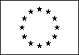 Informaţii personale NumeMarincas Gheorghe Telefon0744-561758FaxE-mailmarincasgheorghe@gmail.comNaţionalitatearomanaData naşterii06.09.1967Experienţa în muncă• Data (de la – la)1994-1997Statele Unite ale AmericiSupervisor constructii1997-2003• Numele şi adresa angajatoruluiSC MAR CONSTRUCT SRL• Tipul de activitate sau sectorulconstructii• Ocupaţia sau poziţia ADMINISTRATOR• Activităţile principale şi responsabilităţile deţinute2003-2007SC MAR CONSTRUCT SRLConstructiiDIRECTOR 2007-2017SC FARBEN SRLConstructiiDIRECTOR 2017-prezentSC MAR CONSTRUCT SRLConstrucții ADMINISTRATORStabileste anual, impreuna cu directorii de departamente, obiectivele generale de dezvoltare.Comunica fiecarui director obiectivele generale si specifice previzionate pentru fiecare departament si urmareste ca acestea sa fie comunicate personalului din cadrul fiecarui departamentIntocmirea planurilor manageriale anuale si semestriale pe baza analizelor efectuate; Educaţie şi formareEducaţie şi formareEducaţie şi formare• Data (de la – la) 1981-1985 1981-1985• Numele şi tipul de organizaţie care asigură educaţia şi formareaLiceul industrial - Negresti OasLiceul industrial - Negresti Oas• Titlul calificării acordateSudor1998-2003Universitatea Vasile GoldisFacultatea de Drept Sudor1998-2003Universitatea Vasile GoldisFacultatea de Drept Abilităţi şi competenţe personale   Abilităţi şi competenţe personale   Abilităţi şi competenţe personale   Abilităţi şi competenţe personale   -abilitatea de a investiga si analiza activitatiiledin cadrul  firmeiSpirit de echipaAbiltati de negociereAbilitati organizatorice -abilitatea de a investiga si analiza activitatiiledin cadrul  firmeiSpirit de echipaAbiltati de negociereAbilitati organizatorice -abilitatea de a investiga si analiza activitatiiledin cadrul  firmeiSpirit de echipaAbiltati de negociereAbilitati organizatorice Limba maternăROMANA Alte limbiAlte limbiAlte limbi• Abilităţi pentru cititEnglezaBine • Abilităţi pentru scrisBine• Abilităţi pentru vorbitbineAbilităţi şi competenţe organizaţionaleCoordonarea şi administrarea oamenilor, proiectelor şi bugetelor; la locul de muncă.controlul si supervizarea activitatii departamentelor de, de productie, de marketing, financiar-contabil, administrativ, resurse umane si/sau a altor departamente din cadrul organizatiei;Abilităţi şi competenţe tehnice Computer, tipuri specifice de echipament, utilaje, etc.Cunostinte tehnice - constructiiAlte abilităţi şi competenţeUtilizare PC, Permis(e) de conducereB